fotosíntesis C3fotosíntesis C4fotosíntesis C3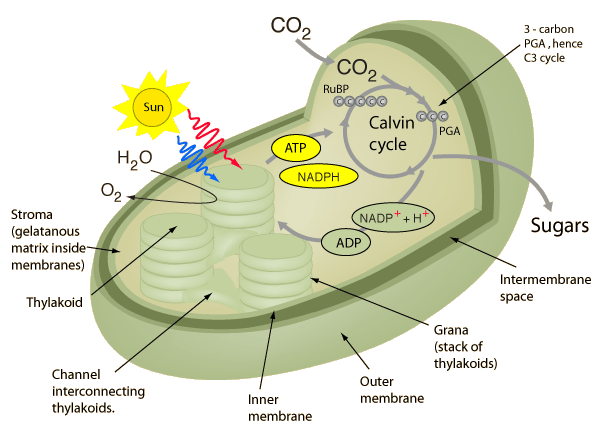 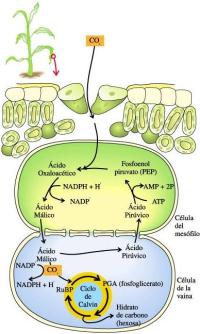 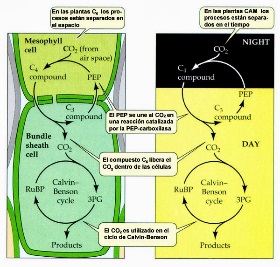 